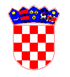 KLASA:920-11/21-01/01 URBROJ: 2186/18-01/1-21-1Ludbreg, 19.  veljače  2021. godineIZVJEŠĆE O IZVRŠENJU PLANA DJELOVANJA GRADA LUDBREGA U PODRUČJU PRIRODNIH NEPOGODA ZA 2020. GODINU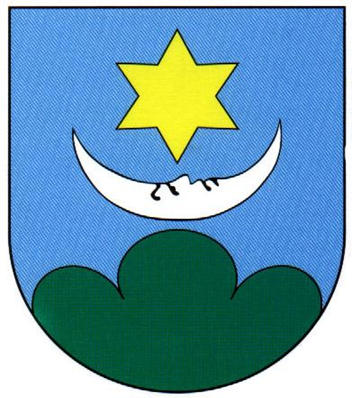 Ludbreg, veljača 2021.SADRŽAJ1. UVOD	32. PRIRODNE NEPOGODE	33. POPIS MJERA I NOSITELJA MJERA U SLUČAJU NASTAJANJA PRIRODNIH NEPOGODA NA PODRUČJU GRADA LUDBREGA	44. IZVORI SREDSTVA POMOĆI ZA UBLAŽAVANJE I DJELOMIČNO UKLANJANJE POSLJEDICA PRIRODNIH NEPOGODA	45. PROGLAŠENJE PRIRODNE NEPOGODE	56. PROCJENA OSIGURANJA OPREME I DRUGIH SREDSTAVA ZA ZAŠTITU I SPRJEČAVANJE STRADANJA IMOVINE, GOSPODARSKIH FUNKCIJA I STRADAVANJA STANOVNIŠTVA	57. MJERE I SURADNJA S NADLEŽNIM TIJELIMA	67.1.	Povjerenstva za procjenu šteta od prirodnih nepogoda	67.1.	Agrotehničke mjere	67.2.	Mjere zaštite od suše	77.3.	Mjere civilne zaštite	77.4.	Mjere zaštite od požara	77.5.	Mjere od poplave	87.6.	Primjena jedinstvenih cijena i priroda za razdoblje od 1. travnja 2020. godine do 31. ožujka 2020. godine	87.7.	Osiguranje usjeva, životinja i biljaka	88. ZAKLJUČAK	8UVOD Temeljem članka 17. stavka 1. Zakona o ublažavanju i uklanjanju posljedica prirodnih nepogoda („Narodne novine“, broj 16/19) (u daljnjem tekstu: Zakon), predstavničko tijelo jedinice lokalne i područne (regionalne) samouprave do 30. studenog tekuće godine donosi Plan djelovanja za sljedeću kalendarsku godinu radi određenja mjera i postupanja djelomične sanacije šteta od prirodnih nepogoda. Gradsko vijeće Grada Ludbrega je na svojoj 18. sjednici održanoj dana 30. prosinca 2019. godine, donijelo Odluku o donošenju Plana djelovanja Grada Ludbrega u području prirodnih nepogoda za 2020. godinu („Službeni vjesnik Varaždinske županije“, broj 99/19). Člankom 17. stavkom 3. Zakona izvršno tijelo jedinice lokalne i područne (regionalne) samouprave podnosi predstavničkom tijelu jedinice lokalne i područne (regionalne) samouprave do 31. ožujka tekuće godine, Izvješće o izvršenju plana djelovanja za proteklu kalendarsku godinu.PRIRODNE NEPOGODEPrirodnom nepogodom, smatraju se iznenadne okolnosti uzrokovane nepovoljnim vremenskim prilikama, seizmičkim uzrocima i drugim prirodnim uzrocima koje prekidaju normalno odvijanje života, uzrokuju žrtve, štetu na imovini i/ili njezin gubitak te štetu na javnoj infrastrukturi i/ili u okolišu.Prirodnim nepogodama smatraju se: potres, olujni, orkanski i ostali jak vjetar, požar, poplava, suša, tuča, mraz, izvanredno velika visina snijega, snježni nanos i lavina, nagomilavanje leda na vodotocima, klizanje, tečenje, odronjavanje i prevrtanje zemljišta te druge pojave takva opsega koje, ovisno o mjesnim prilikama, uzrokuju bitne poremećaje u životu ljudi na određenom području.Štetama od prirodnih nepogoda ne smatraju se one štete koje su namjerno izazvane na vlastitoj imovini te štete koje su nastale zbog nemara i/ili zbog nepoduzimanja propisanih mjera zaštite. Kao šteta od prirodne nepogode, za koju se može dati pomoć smatra se direktna odnosno izravna šteta. Skupine dobara za koje se utvrđuje šteta: građevine, oprema, zemljište, dugogodišnji nasadi, šume, stoka, obrtna sredstva, ostala sredstva i dobra.Prirodna nepogoda može se proglasiti ako je vrijednost ukupne izravne štete najmanje 20% vrijednosti izvornih prihoda Grada Ludbrega za prethodnu godinu ili ako je prirod (rod) umanjen najmanje 30% prethodnog trogodišnjeg prosjeka na području Grada Ludbrega ili ako je nepogoda umanjila vrijednost imovine na području Grada Ludbrega najmanje 30%. Ispunjenje uvjeta za proglašenje prirodne nepogode utvrđuje Gradsko povjerenstvo za procjenu šteta od prirodnih nepogoda Grada Ludbrega. Za područje Grada Ludbrega u 2020. godini proglašena je prirodna nepogoda od mraza. POPIS MJERA I NOSITELJA MJERA U SLUČAJU NASTAJANJA PRIRODNIH NEPOGODA NA PODRUČJU GRADA LUDBREGAPrilikom provedbi mjera radi djelomičnog ublažavanja šteta od prirodnih nepogoda, obvezno se uzima u obzir opseg nastalih šteta i utjecaj prirodnih nepogoda na stradanja stanovništva, ugrozu života i zdravlja ljudi te onemogućavanje nesmetanog funkcioniranja gospodarstva.Planom djelovanja Grada Ludbrega u području prirodnih nepogoda za 2020. godinu, mjere i nositelji mjera u slučaju nastajanja prirodnih nepogoda određeni su za sljedeće: mraz, suša, tuča i druge pojave takva opsega koje, ovisno o mjesnim prilikama, uzrokuju bitne poremećaje u životu ljudi na navedenom području.Mjere za ublažavanje i otklanjanje izravnih posljedica prirodne nepogode uzrokovane mrazom podrazumijevaju procjenu šteta i posljedica; sanaciju nastalih oštećenja i šteta. Sanacija obuhvaća aktivnosti kojima se otklanjaju posljedice prirodne nepogode, te sve ostale radnje kojima se smanjuju posljedice mraza. IZVORI SREDSTVA POMOĆI ZA UBLAŽAVANJE I DJELOMIČNO UKLANJANJE POSLJEDICA PRIRODNIH NEPOGODASredstva pomoći za ublažavanje i djelomično uklanjanje posljedica prirodnih nepogoda odnose se na novčana sredstva ili ostala materijalna sredstva, kao što su oprema za zaštitu imovine fizičkih i/ili pravnih osoba, javne infrastrukture te zdravlja i života stanovništva. Novčana sredstva i druge vrste pomoći za djelomičnu sanaciju šteta od prirodnih nepogoda na imovini oštećenika osiguravaju se iz državnog proračuna s proračunskog razdjela ministarstva nadležnog za financije, fondova EU, donacija.Sredstva pomoći za ublažavanje i djelomično uklanjanje posljedica prirodnih nepogoda strogo su namjenska sredstva te se raspoređuju prema postotku oštećenja vrijednosti potvrđene konačne procjene štete, o čemu odlučuju nadležna tijela. Navedena sredstva su nepovratna i nenamjenska te se ne mogu koristiti kao kreditna sredstva niti zadržati kao prihod proračuna Grada Ludbrega. Temeljem Odluke Vlade Republike Hrvatske o dodjeli sredstava pomoći za ublažavanje i uklanjanje posljedica prirodnih nepogoda nastalih u 2020. godini te dijelom u 2019. godini u Republici Hrvatskoj (KLASA: 022-03/20-04/488, URBROJ: 50301-05/16-20-3, od dana 23. prosinca 2020. godine), za područje Grada Ludbrega  dodijeljena su sredstva u ukupnom iznosu od 13.319,80 kuna.Gradonačelnik Grada Ludbrega te krajnji korisnici odgovorni su za namjensko korištenje sredstava pomoći za ublažavanje i djelomično uklanjanje posljedica prirodnih nepogoda.PROGLAŠENJE PRIRODNE NEPOGODEŽupan Varaždinske županije je dana 9. travnja 2020. godine, donio Odluku o proglašenju prirodne nepogode od mraza za područje Varaždinske županije („Službeni vjesnik Varaždinske županije“, broj 19/20), zbog vremenskih nepogoda uzrokovanih mrazom i niskim temperaturama kojem su na navedenom prostoru nanijele velike materijalne štete na poljoprivredi u trajnim nasadima, vinogradima, te na pojedinim povrtlarskim i ratarskim kulturama u periodu od 02. do 08. travnja 2020. godine.Svi oni s područja Grada Ludbrega koji su zbog navedenog mraza i niskih temperatura pretrpjeli štete pozvani su da ih prijave gradskom Povjerenstvu za procjenu šteta od prirodnih nepogoda u periodu od 20. do 27. travnja 2020. godine putem obrasca EN-P objavljenog na mrežnim stranicama Grada Ludbrega. U prijavi je bilo potrebno navesti podatke o kulturi koja je stradala, zatim broj stabala (voćki ili trsova) odnosno sadnica koje posjeduju, broj stradalih te postotak oštećenja stradalih.Za prirodnu nepogodu uzrokovanom mrazom na području Grada Ludbrega zaprimljeno je i obrađeno 11 prijava. Prijave štete su procijenjene od strane Gradskog  povjerenstva za procjenu šteta od prirodnih nepogoda, a iznos konačne štete na obrtnim sredstvima u poljoprivredi iznosio je 663.093,50 kuna. PROCJENA OSIGURANJA OPREME I DRUGIH SREDSTAVA ZA ZAŠTITU I SPRJEČAVANJE STRADANJA IMOVINE, GOSPODARSKIH FUNKCIJA I STRADAVANJA STANOVNIŠTVAProcjena osiguranja opreme i drugih sredstava za zaštitu i sprječavanje stradanja imovine, gospodarskih funkcija i stradanja stanovništva podrazumijeva procjenu opreme i drugih sredstava nužnih za sanaciju, djelomično otklanjanje i ublažavanje štete nastale uslijed djelovanja prirodne nepogode.Grad Ludbreg ne raspolaže vlastitom opremom kao ni sredstvima za zaštitu i sprječavanje stradanja imovine, gospodarskih funkcija i stradanja stanovništva. Opremom i sredstvima raspolažu subjekti koji su navedeni kao nositelji mjera za otklanjanje posljedica prirodnih nepogoda. Kako bi se zadržala te unaprijedila spremnost vatrogasnih postrojbi te ostalih snaga koji imaju ulogu u zaštiti i sprječavanju stradanja imovine, gospodarskih funkcija i stradavanja stanovništva, veoma je bitno kontinuirano ulaganje u opremu i sredstva kao i osposobljavanje te uvježbavanje pripadnika istih. Proračunom Grada Ludbrega za 2020. godinu, za operativne snage sustava civilne zaštite izdvojena su slijedeća sredstva: VZG Ludbreg – 479.246,00 kuna, HGSS-Stanica Varaždin – 20.000,00 kuna, GDCK Ludbreg – 177.129,71  kuna, udruge – 365.989,11 kuna, civilna zaštita – 20.000,00 kuna.Sukladno članku 56. Zakona o proračunu („Narodne novine“, broj 87/08, 136/12, 15/15) sredstva proračunske zalihe mogu se koristiti za nepredviđene namjene za koje u Proračunu nisu osigurana sredstva ili za namjene za koje se tijekom godine pokaže da nisu utvrđena dovoljna sredstva jer ih pri planiranju Proračuna nije bilo moguće predvidjeti, za financiranje rashoda nastalih pri otklanjanju prirodnih nepogoda, epidemija, ekoloških nesreća ili izvanrednih događaja i ostalih nepredvidivih nesreća te za druge nepredviđene rashode tijekom godine. Proračunom Grada Ludbrega za 2020. godinu, izdvojena  su sredstva za naknadu šteta uzrokovanih prirodnim katastrofama: naknada za štete uzrokovane epidemijom korona virusom – poduzetništvo: 53.179,88  kuna,naknada za štete uslijed korona virusa – poljoprivreda:  69.000,00 kuna.MJERE I SURADNJA S NADLEŽNIM TIJELIMANadležna tijela za provedbu mjera s ciljem djelomičnog ublažavanja šteta uslijed prirodnih nepogoda jesu: Vlada RH, povjerenstva za procjenu šteta od prirodnih nepogoda, nadležna ministarstava (za poljoprivredu, ribarstvo i akvakulturu, gospodarstvo, graditeljstvo i prostorno uređenje, zaštitu okoliša i energetiku, more, promet i infrastrukturu i dr.), Varaždinska županija i Grad Ludbreg.Povjerenstva za procjenu šteta od prirodnih nepogodaVisinu štete od prirodne nepogode za područje Grada Ludbrega utvrđuje i provjerava Gradsko povjerenstvo za procjenu šteta od prirodnih nepogoda.Gradsko vijeće Grada Ludbrega je na 18. sjednici održanoj 30. prosinca 2019. godine, donijelo Rješenje o imenovanju članova Gradskog povjerenstva za procjenu šteta od prirodnih nepogoda („Službeni vjesnik Varaždinske županije“, broj 99/19).Gradsko povjerenstvo za procjenu šteta od prirodnih nepogoda Grada Ludbrega imenovano je na razdoblje od 4 godine, a sastoji se od predsjednika i 8 članova. Temeljem članka 14. stavka 2. točke 8. Zakona, Gradsko povjerenstvo za procjenu šteta od prirodnih nepogoda je dana 11. studenog 2020. godine donijelo Plan djelovanja u području prirodnih nepogoda Gradskog povjerenstva za procjenu šteta od prirodnih nepogoda (KLASA: 920-11/20-01/04, URBROJ: 2186/18-02/3-20-1).Agrotehničke mjereGradsko vijeće Grada Ludbrega je na 15. sjednici održanoj 28. lipnja 2019. godine donijelo Odluku o agrotehničkim mjerama i mjerama za uređivanje i održavanje poljoprivrednih rudina („Službeni vjesnik Varaždinske županije“, broj 48/19). Navedenom Odlukom propisane su potrebne agrotehničke mjere na poljoprivrednom zemljištu za područje Grada Ludbrega u slučajevima u kojima bi propuštanje tih mjera nanijelo štetu, onemogućilo ili smanjilo poljoprivrednu proizvodnju te se propisuju mjere za uređivanje i održavanje poljoprivrednih rudina.Nadzor nad provedbom mjera provodi komunalni redar Grada Ludbrega.Mjere zaštite od sušePoljoprivrednici s područja Grada Ludbrega samostalno provode mjere zaštite od suša primjenom agrotehničkih mjera te vlastitim sustavima navodnjavanja.Gradsko vijeće Grada Ludbrega je na 11. sjednici održanoj dana 27. prosinca 2018. godine donijelo Program potpora u poljoprivredi na području Grada Ludbrega za razdoblje 2019. - 2020. godine („Službeni vjesnik Varaždinske županije“, broj 103/18). Sukladno navedenom, Grad Ludbreg će u razdoblju od 2019.-2020. godine između ostalog financirati potpore za nabavu i postavljanje sistema za navodnjavanje. Potpore će se odobriti korisniku za kupnju i samogradnju sistema za navodnjavanje  na otvorenim i zatvorenim prostorima (voćnjaci, povrtnjaci, plastenici). Grad Ludbreg je poljoprivrednicima za nabavu i postavljanje sistema za navodnjavanje u 2020. godini dodijelio financijska sredstva u ukupnom iznosu od  =2.526,99  kuna za ukupno 4 podnijeta zahtjeva.Mjere civilne zaštitePlan djelovanja u području prirodnih nepogoda označava blisku poveznicu sa sustavom civilne zaštite te djelovanjem operativnih snaga u sustavu civilne zaštite. Temeljem Zakona o sustavu civilne zaštite („Narodne novine“ broj 82/15, 118/18), Grad Ludbreg ima usvojenu Procjenu rizika od velikih nesreća za Grad Ludbreg godine („Službeni vjesnik Varaždinske županije“, broj 44/18). Prirodne nepogode, kao što su potres, poplave, klizišta, tuča, mraz, suša, snijeg i led, prepoznate su i Procjenom rizika od velikih nesreća za Grad Ludbreg.Mjere zaštite od požaraDokumenti zaštite od požara  kojima se uređuju organizacija i mjere zaštite od požara na području Grada Ludbrega su Procjena ugroženosti od požara i tehnološke eksplozije i Plan zaštite od požara Grada Ludbrega („Službeni vjesnik Varaždinske županije“, broj 9/16). Gradsko vijeće Grada Ludbrega na 23. sjednici održanoj dana 11. ožujka 2016. godine, donijelo Odluku o donošenju Procjene ugroženosti od požara Grada Ludbrega i Plan zaštite od požara Grada Ludbrega, na temelju pozitivnog mišljenja Ministarstvo unutarnjih poslova, Policijske uprave varaždinske, Službe zajedničkih i upravnih poslova (broj: 511-14-04/5-856/2-2016.GD od 10. veljače 2016. godine).Gradsko vijeće Grada Ludbrega je na 19. sjednici održanoj 16. ožujka 2020. godine, donijelo Godišnji provedbeni plan unaprjeđenja zaštite od požara za područje Grada Ludbrega za 2020. godinu („Službeni vjesnik Varaždinske županije“, broj 13/20). Gradsko vijeće Grada Ludbrega je na 19. sjednici održanoj 16. ožujka 2020. godine, donijelo Plan operativne primjene Programa aktivnosti u provedbi posebnih mjera zaštite od požara od interesa za Republiku Hrvatsku u 2020. godini na području Grada Ludbrega („Službeni vjesnik Varaždinske županije“, broj 13/20). Mjere od poplaveObrana od poplava na području Grada Ludbrega provodi se sukladno Državnom planu obrane od poplava („Narodne novine“ broj 84/10) i Glavnom provedbenom planu obrane od poplava (ožujak 2018). Primjena jedinstvenih cijena i priroda za razdoblje od 1. travnja 2020. godine do 31. ožujka 2020. godineDržavno povjerenstvo za procjenu šteta od prirodnih nepogoda na sjednici održanoj 19. ožujka 2020. godine, donijelo je Zaključak o prihvaćanju cijena poljoprivrednih kultura za razdoblje od 1. travnja 2020. do 31. ožujka 2021. godine, kojim su prihvaćene cijene za procjenu štete od prirodnih nepogoda koje će se koristiti u navedenom razdoblju utvrđivanja šteta u poljoprivredi.Osiguranje usjeva, životinja i biljakaAgencija za plaćanja u poljoprivredi, ribarstvu i ruralnom razvoju, objavila je Natječaj za provedbu Mjere 17.  Upravljanje rizicima podmjere 17.1 „Osiguranje usjeva, životinja i biljaka“, dana 25. svibnja 2020. godine, na mrežnim stranicama Agencije za plaćanja, Ministarstva poljoprivrede i Programa ruralnog razvoja. Cilj je potaknuti poljoprivrednike na ugovaranje osiguranja njihove proizvodnje kako bi se umanjili ekonomski gubici prouzročeni nepovoljnim klimatskim prilikama i životinjskim bolestima.Prihvatljivi korisnici s područja Grada Ludbrega su fizičke i pravne osobe upisane u Upisnik poljoprivrednika i koje odgovaraju definiciji aktivnog poljoprivrednika. Korisnik mora biti upisan u Upisnik poljoprivrednika u trenutku podnošenja zahtjeva za isplatu potpore. Isti (jedan) korisnik može podnijeti više zahtjeva za isplatu potpore tijekom jednog natječaja, a zahtjev se može podnijeti za jednu ili više polica osiguranja.ZAKLJUČAKGradsko vijeće Grada Ludbrega je na svojoj 27. sjednici održanoj dana 28. prosinca 2020. godine, donijelo Odluku o donošenju Plana djelovanja Grada Ludbrega u području prirodnih nepogoda za 2021. godinu („Službeni vjesnik Varaždinske županije“, broj 104/20), čime je Grad Ludbreg ispunio zakonsku obvezu sukladno članku 17. stavku 1. Zakona.                  GRAD LUDBREG                              Gradonačelnik:                               Dubravko Bilić